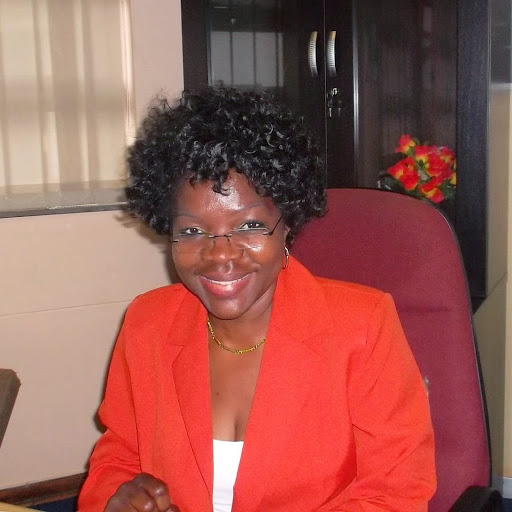 Dr Rosemary Chimbala-Kalenga (Ph. D)Director: HIV and AIDS Research UnitQualifications: Dip (Teaching) (Kwame Nkrumah/Zambia), ACE-Mathematics (Potchefstroom University), Hon. B. Ed (Teaching & Learning) (Potchefstroom University- Van der Bijl Campus), M. Ed (Ed. Psych) (Potchefstroom University- Van der Bijl Campus), Ph. D (Ed. Management) (NWU-Van der Bijl Campus)Location: Summerstrand South Campus, 7th Building, Room 0117.Contact: 041 504 2344Appointment contact: 041 504 2876Fax: 0866175890Operation days: Monday-FridayOperation time: 08h00-16h30E-mail Address: rkalenga@nmmu.ac.za